PRILOG 1 - Naslovna strana ponudePONUDA ZA PREDMET NABAVE:Usluga stručnog nadzora nad Izgradnjom i opremanjem Kulturnog centra BerekMjesto i datum izrade:       2020. godinePonuditelj:Naručitelj: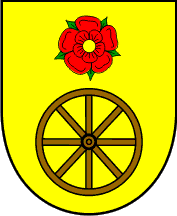 OPĆINA BEREK43232 Berek,  Berek kbr. 77OIB: 43345188266